Graph each of the following functions and label the key characteristics of the graph.1)   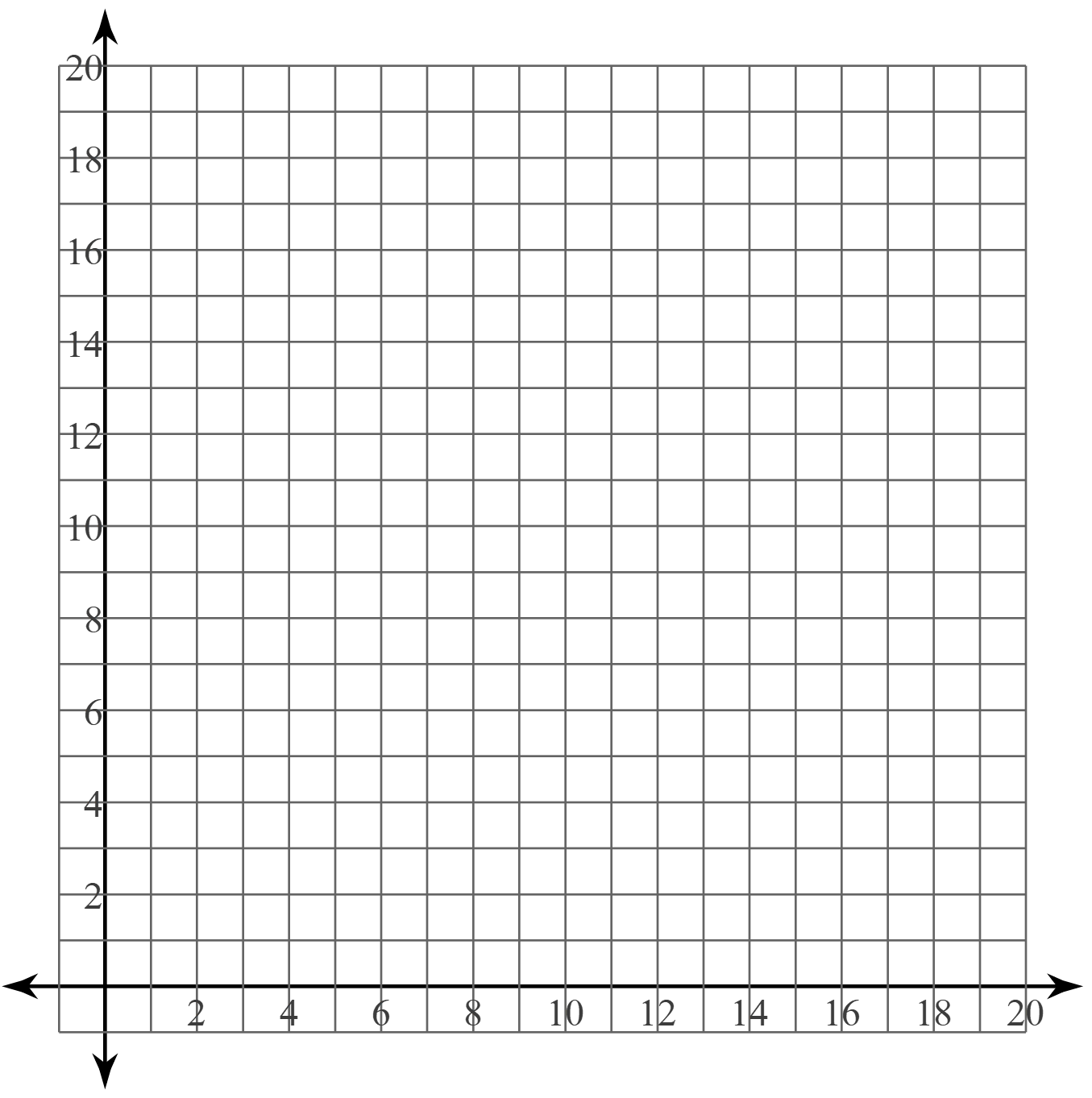 2)   Given a graph, write what you know based on the graph and justify your reasoning.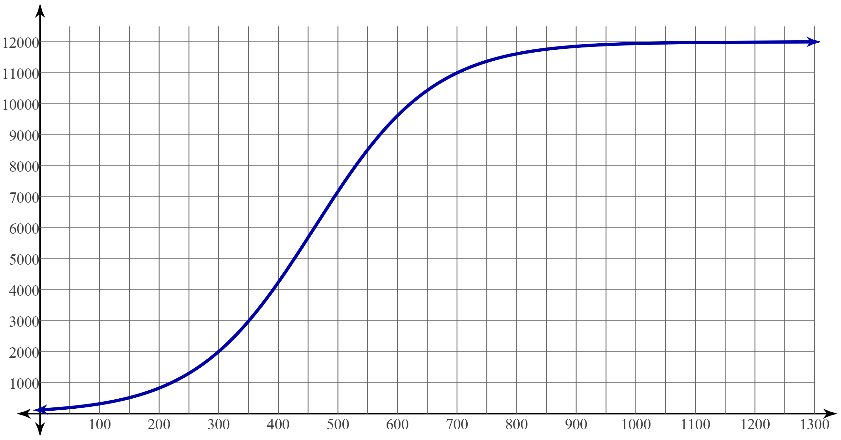 3)   4)   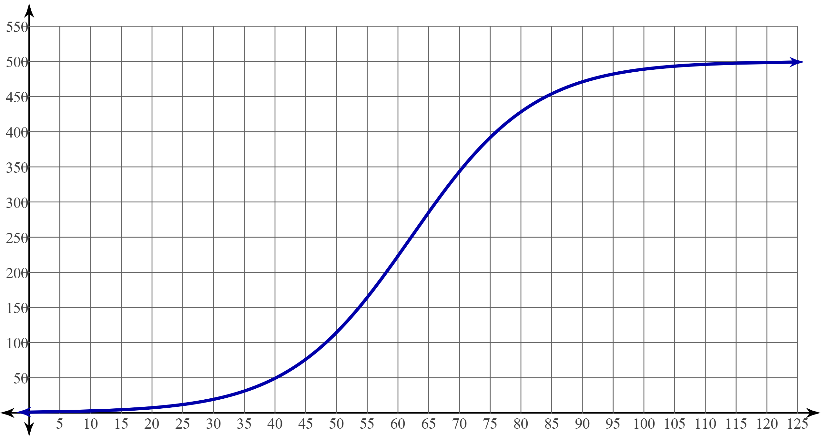 